JERCICIOS DE SOCIALIDAD Y CONV IVENCIAENTRAR EN LA WEBhttp://sauce.pntic.mec.es/~lded0003/curso%2002%2003/pripagina/convivir/convivirindex.htmPROPUESTA DE ACTIVIDADES PARA TRABAJAR LA CONVIVENCIA UNOS MODELOS TIPICOSLOS DEMÁSEN LA REFERENCIA WEB C ITADA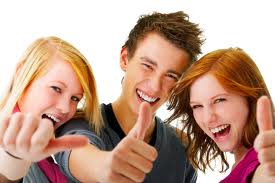 PLAN DE ACCIÓN TUTORIAL: VALORES. LA CONVIVENCIA1.  LA TARJETA DE VISITA1. Objetivo     Mejorar las relaciones entre los alumnos.2. Desarrollo de la actividadDamos a los alumnos una fotocopia de la plantilla de la tarjeta de visita, que habrá de rellenar en todos sus recuadros:en el primero, aficiones;en el segundo, programas de TV que te gusten;en el tercero, palabras que definan tu personalidad;en el cuarto, lugares donde te gustaría viajar;en el quinto, oficios en los que te gustaría trabajar;y en el sexto, cosas que has hecho de las que te sientes satisfecho.Una vez hecha la tarjeta, se pide a los alumnos que cojan una hoja de papel para tomar nota de algo que llame la atención de las tarjetas de sus compañeros de clase. Luego, cada uno pasa la tarjeta de visita al compañero que está sentado a la derecha, que la leerá y tomará alguna nota, si lo cree oportuno, en la hoja en blanco que ha cogido. Cuando todos tengan de nuevo su tarjeta de visita, se abrirá un turno de preguntas, sobre los datos apuntados en el papel. Conviene que el profesor participe en el juego como un componente más del grupo.Propuesta de trabajoEsta técnica está prevista para que sea aplicada dentro del primer trimestre. Supone un paso más para la acogida y la confianza grupal. Es especialmente necesaria para mejorar la relación de los alumnos marginados, rechazados, introvertidos.Otras sugerencias– Conviene que la disposición de los alumnos sea circular para favorecer la lectura de las tarjetas.– Se puede continuar la técnica en una segunda sesión, en la que se propondrá que averigüen el nombre de la tarjeta que el profesor tienen en sus manos. Se harán preguntas que el profesor sólo podrá responder con un sí o un no, hasta que acierten el autor o autora de la tarjeta.– Convendrá que el profesor (tutor) haga una fotocopia de las tarjetas de visita y la guarde junto con los datos biográficos del alumno. La consulta de la tarjeta de visita es aconsejable antes de mantener una entrevista con las familias.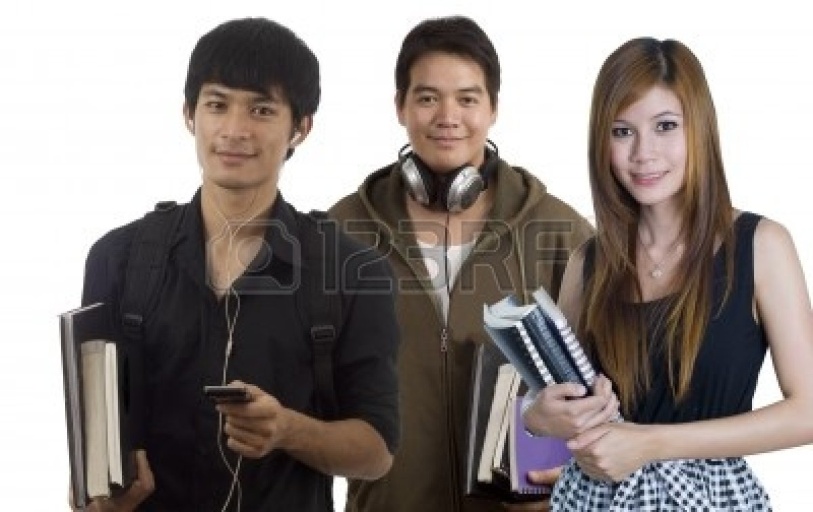 2   SEIS MANERAS DE AGRADAR1. ObjetivoTener conciencia de cómo nuestro modo de actuar repercute positiva o negativamente en nuestras relaciones con los otros.2. Desarrollo de la actividad2.1. Decir a los alumnos: “Dale Carnegie, un autor norteamericano, escribió, hace bastantes años, un libro que tenía por título Cómo ganar amigos, del cual ya se han vendido 15 millones de ejemplares. Un capítulo se titula: ‘Seis maneras de agradar’ y son las siguientes:• Nos tenemos que interesar por la gente.• Tenemos que sonreír.• Tenemos que recordar los nombres de las personas.• Tenemos que escuchar.• Tenemos que hacer las cosas que agradan a los demás.• Y tenemos que hacer que todo el mundo se crea importante”.2.2.  Individualmente, en pequeños grupos y en posterior puesta en común, deben responder a las siguientes cuestiones:• ¿Qué opinión os merecen las seis maneras de agradar de Dale Carnegie? ¿Te convencen? ¿Por qué?• Señalar otras Seis maneras de agradar parecidas a las anteriores.• Indicar seis maneras frecuentes de molestar en nuestras relaciones con los demás.Fuente: VV.AA., La bolsa de los valores. Materiales para una ética ciudadana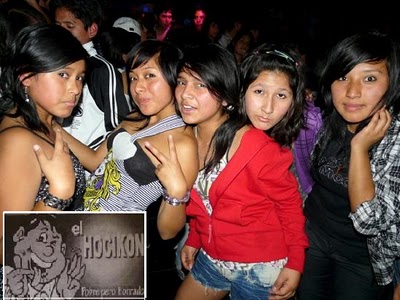 3.  DESCRIBIENDO UN CARÁCTER1. Objetivos– Fomentar el conocimiento mutuo entre los alumnos.– Crear un clima de confianza y comunicación mutua en el grupo de la clase.2. Desarrollo de la actividad2.1. Se dice a los alumnos que en una cuartilla, de manera anónima, han de describir, sin que ningún compañero o compañera se entere, a un miembro de la clase. Tendrá que ser una descripción psíquica: sólo valdrán datos del carácter, gustos, cualidades... pero positivos. Debajo de la descripción, figurará el nombre de la persona descrita.2.2.  A continuación, se recogen todas las descripciones y se mezclan.2.3. Después el tutor será el encargado de leer la descripción en voz alta.2.4. Una vez leída, los alumnos o alumnas alzarán la mano si creen haber identificado a la persona descrita. Una vez descubierta, se pasa a otra. Se sobreentiende que el autor de la descripción no alzará la mano cuando se lea su descripción.– Como es el profesor o profesora el que lee, si hay algún dato inconveniente u ofensivo, conviene que lo omita.– Si la descripción es muy general, costará mucho que se adivine.Se puede aprovechar este dato para advertir del poco conocimiento mutuo que se da a, a menudo, entre compañeros.Fuente: Aprender a convivir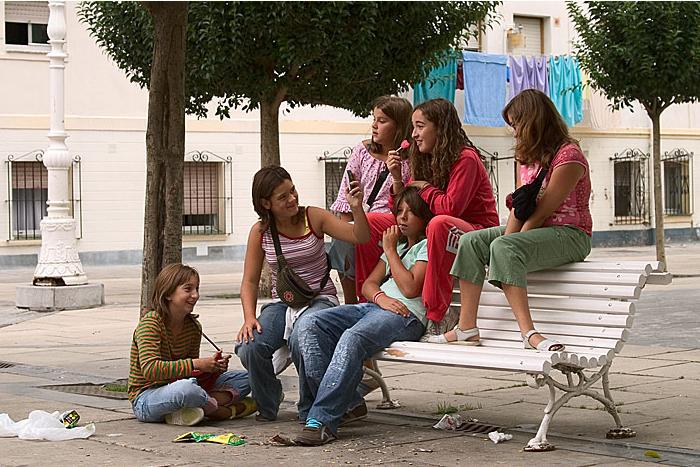 4.  EL ENCANTO DE LOS PEQUEÑOS DETALLES1.- ObjetivoReconocer que los pequeños detalles hacen más agradable la vida de las personas y más fácil la convivencia.2. Desarrollo de la actividad Entrega y lectura del texto: La importancia de los pequeños detalles.  Entrega del cuadro “Frase a meditar” y comunicarles que deben reflexionar personalmente sobre el sentido de las frases y calificar de 1 a 5 según la  importancia que la concedan. Comentar, en pequeños grupos, dos cosas:• Las ideas y sentimientos que les han sugerido las frases del cuadro “Frase a meditar”.• Hechos o experiencias personales (positivas o negativas) relacionadas con la importancia de los pequeños detalles.2.4. Puesta en común de toda la clase:• Leer y comentar el sentido de las frases reflexionadas por cada grupo. • Comentar los casos concretos de pequeños detalles aportados por los grupos.    Optativamente, elaborar murales, por grupos, que inviten a los alumnos a vivir los pequeños detalles en la vida escolar.Texto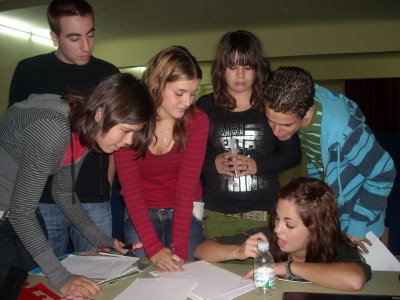 5.  LA TIENDA MÁGICA1. Objetivo    Conocer y apreciar los valores de los demás miembros del grupo.2. Descripción de la actividad2.1. Agruparemos a los alumnos formando círculos de 5/ 6 personas, con mesas y sillas.2.2. Así agrupados, el tutor les comunica lo siguiente:“Cada año, el día de hoy (fecha del día), y sólo en este día, hay una tienda muy cercana (podemos nombrar una calle concreta o un comercio) que hace una oferta muy especial; la hacen por la tarde de 5 a 6. Esta oferta consiste en que todas las personas que entren en la tienda pueden comprar sin pagar; todo es gratis (comentarios de incredulidad).     Cuando salgáis del instituto, podréis comprobarlo. Eso sí, para poder adquirir algo se necesitan dos condiciones: a) sólo se puede comprar durante un minuto (hay mucha gente haciendo cola); b) no se pueden comprar cosas materiales (habrá que poner ejemplos). Yo ya he pensado lo que voy a comprar en cuanto salga del instituto (lo decimos en voz alta). 2.3 A continuación los alumnos deben contar al resto del grupo lo que vais a comprar. Pedimos que levante la mano un alumno de cada grupo, que empezará a contarlo a los demás; al cabo de un minuto, seguirá el de su derecha y, así, hasta que hayan intervenido todos.2.4. Al terminar, ya en gran grupo, haremos un vaciado de las compras más repetidas o más originales, escribiéndolas en la pizarra.2.5. Al final de la puesta en común, el profesor y los mismos alumnos reflexionarán sobre la escala de valores de nuestra vida y el papel que juegan en la conducta de cada uno.Propuesta de trabajo– La finalidad de esta técnica es dar a conocer los valores de cada miembro del grupo; ellos supone ya un grado suficiente de confianza entre ellos. Esta técnica requiere, pues, una buena predisposición y motivación.Otras sugerenciasEl profesor puede participar en grupo o pasearse entre los grupos para escuchar distintas intervenciones.Fuente: PUJOL PONS, Esteve, “Algunas técnicas de dinámica de grupos para ir conociéndose”   6 ¿REBELIÓN EN LAS AULAS?Objetivo     Reflexionar sobre el reconocimiento de la dignidad de las personas en la vida escolar.Desarrollo de la actividadEl fin es establecer un debate entre el grupo de la clase sobre las conductas del alumnado en los institutos, desde el respeto a la dignidad de los seres humanos, buscando mejorar la convivencia escolar:Se reparte la hoja adjunta para que individualmente la contesten. Reflexionar en grupos pequeños sobre los puntos anteriores.Debatir en gran grupo sobre los puntos anteriores.7   CONTRA LA VIOLENCIA ESCOLAR Objetivos:Prevenir el acoso escolar entre el alumnado.Favorecer la convivencia.Respetar a las personas diferentes independientemente de su edad, sexo, raza, condiciones personales, etc ...    Es conveniente que el tutor se lea el anexo 1.  para conocer distintos aspectos de la violencia escolar. Desarrollo de la actividad1.- Explicar a los alumnos que se van a analizar las situaciones que se producen cuando hay violencia y abusos entre compañeros.    -El tutor en función de las características del grupo elegirá cualquiera de los siguientes anexos para repartirles entre los alumnos:Anexo: “Alumno condenado”,2.- Individualmente cada alumno leerá el texto y a continuación contestará a las preguntas que aparecen a continuación del texto.    En función del nivel del curso se pueden acortar el número de preguntas a contestar.3.- En grupos de 4/5 alumnos deben ponerse de acuerdo a las preguntas contestadas y escribirlas en una hoja aparte.4. A través de representantes de cada grupo de alumnos y moderado por el tutor se debería llegar a un acuerdo entre toda la clase.ANEXO    EL ALUMNO CONDENADOTres meses de tarea social a un chico que acosó, golpeó y escupió a una compañera.El Juzgado de menores de Vitoria ha condenado a un alumno del Instituto X a tres meses de tareas socioeducativas por acoso “grave y continuado” a otra estudiante de segundo de ESO.Las agresiones físicas y psíquicas partieron de varios alumnos, aunque el fiscal sólo acusó al cabecilla. Aprovechando el cambio de clase, la ultrajaban “escupiéndole, golpeándole y tocándole en diferentes partes del cuerpo”.Sus compañeros eran testigos pero nunca trataron de ayudarla.Trata de responder a las siguientes preguntas:qué es para ti un abuso?¿cómo se puede manifestar entre compañeros? ¿por qué se suele  producir?¿cómo suele dañar el abuso a la víctima?¿qué características personales crees que tiene el que abusa? ¿hay compañeros que ven los abusos y  no hacen nada? ¿por qué?¿quién tiene la culpa de la agresión? ¿el agresor o el agredido? ¿por qué?ANEXO 1   LA VIOLENCIA ESCOLAR¿qué es el abuso o el maltrato entre compañeros?Son conductas que tienen que ver con la intimidación, la tiranización, el aislamiento, la amenaza, los rumores falsos, los insultos, de un compañer@ o grupo de compañer@s... sobre una víctima o víctimas señaladas. Estas situaciones, si se producen de forma repetida y durante un tiempo, constituyen lo que llamamos abuso.¿cómo se puede manifestar entre compañeros?Cuando un chico o una chica se mete con otro compañero o compañera insultándole, poniéndole motes, burlándose, amenazándolo, pegándole o diciendo a otros que no se junten con él o ella.¿por qué se produce?     Los chicos que abusan de otros tenen como única razón obtener el poder sobre la otra persona, pues así se sienten bien consigo mismos. Es una manera de que se les preste atención.Los bravucones son personas muy inseguras, aunque no lo parezca. Algunas razones probables de que actúen son: Suelen tener problemas en otros aspectos de su vida, como algo que sucede en su familia o dificultades escolares. Pueden sentir que sus padres o los profesores no les prestan demasiada atención. Han podido ver a sus padres o a sus hermanos mayores obtener lo que querían poniéndose bravos. Ellos mismos han podido sufrir intimidación por parte de otro chico o de uno de sus hermanos. Sus padres le han podido malcriar o  le han enseñado a  lastimar a los demás. Está expuesto la mayoría de las veces a mucha violencia en el cine, la televisión o en los videojuegos.   Cualquier chico puede convertirse en víctima de un abusón sin ningún motivo. Quizás estar en el lugar equivocado en el momento equivocado cuando alguien quiere hacerse el bravucón.¿cómo daña el abuso a la víctima?El chico o chica que sufre abusos comienza a sentir inseguridad, problemas de concentración, bajo rendimiento escolar, aislamiento, ansiedad...Incluso llegan a culpabilizarse de la situación.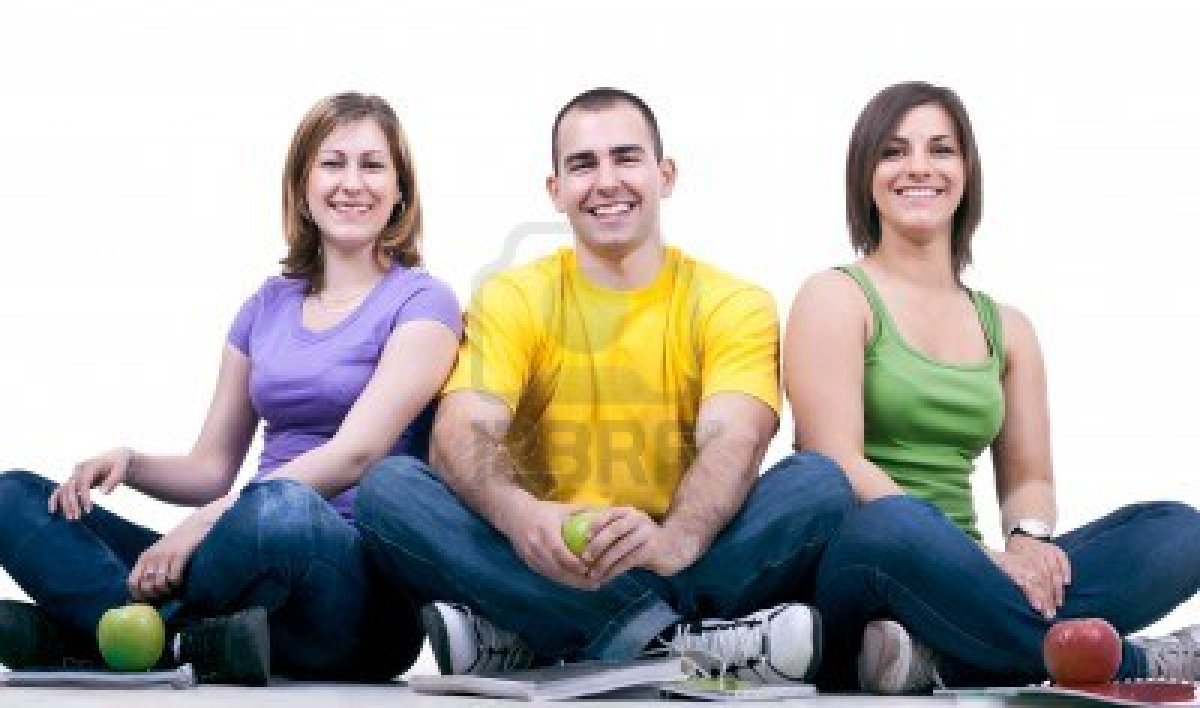 Es un problema muy serio y al que se debe hacer frente. Algunos consejos: Ignorar al bravucón: No muestres delante de él que te afecta lo que te hace. No le des esa satisfacción. Responder al bravucón con tranquilidad y firmeza: Si puedes, convierte un comentario fastidioso en chiste. Alejarte de la situación: y ve a un sitio donde haya un adulto. Hablar con un adulto!: Comienza a contárselo a tus padres para que estos puedan hablarlo con Jefatura de Estudios o la Dirección del IES.  Si sientes que no se lo puedes contar a tus padres por cualquier motivo, habla con cualquier otro adulto que te inspire confianza (un profesor, los orientadores...) No andar solo: vete siempre que puedas acompañado por otra persona. Evitar los lugares donde ocurren los abusos No llevar al IES objetos valiosos ni dinero. Marca tus pertenencias con rotulador por si te las roban. Evitar los lugares del instituto sin vigilancia y las situaciones en las que estés solo. Antes de actuar, piensa con tiempo tus respuestas y reacciones frente al bravucón.¿Cómo daña el abuso al que abusa?    Los chicos que abusan de los demás tienen una baja autoestima que sólo la suplen haciendo daño a otros.    Son incapaces de controlar los sentimientos. El problema es que en el futuro se convierten en adultos con escasas relaciones sociales y rechazados por amigos y compañeros de trabajo. A nadie le gusta tener de amigo o de compañero una persona violenta, chulo y poco dispuesta a ayudar o a ponerse en el lugar de los demás.¿hay compañeros cómplices pasivos?    En las situaciones de abuso siempre hay compañeros observadores, pero no son exactamente “inocentes”.    Para el abusón es muy importante tener gente a su alrededor que vea lo que hace y el poder que tiene.    Los pasivos suelen admirar o temer al abusón. Los chicos pasivos son igual de culpables que los chicos abusones.¿se suele culpabilizar a la víctima en vez de al agresor?     SI. Es muy común que la propia víctima y los que están a su alrededor busquen causas por las que está siendo objeto de abusos por parte de otros. Los seres humanos tenemos dificultades para procesar mentalmente que alguien sea capaz de hacer daño a otra persona sin ningún motivo. Por eso tendemos a buscar causas.   Es muy importante que tanto la víctima como los que le rodean se quiten de la cabeza la idea de “CULPABILIDAD”.      LA VÍCTIMA NO ES CULPABLE.      LA VÍCTIMA SÓLO HA TENIDO LA MALA SUERTE DE ENCONTRARSE EN SU CAMINO CON UN ABUSÓN.       CULPABLES SON LOS QUE ABUSAN Y LOS QUE SE LO PERMITEN. 8.  RESOLVIENDO CONFLICTOSActividad: Evaluación inicial Desarrollo:Se comenta que se va a hablar de “conflictos,” y de la importancia que tiene saber resolverlos de forma adecuada, para evitar sentirnos mal con nosotros mismos con sentimientos de angustia y ansiedad y para evitar mayores problemas.Se reparte el cuestionario que se encuentra en la hoja siguiente, para que los alumnos contesten al mismo.De cada una de las preguntas, se pide a  algunos alumnos, que respondan a lo que han escrito con el fin de comprobar lo que saben del tema.CUESTIONARIOContesta con tus propias palabras a las siguientes preguntas:¿Qué entiendes por conflicto?¿Qué harías o dirías si un compañero se burla de ti?   Describe algún conflicto que hayas tenido hoy con algún compañero, padres o profesores¿Qué hiciste o dijiste ?¿Actuaste de forma rápida e impulsiva?¿ Te paraste a pensar sobre la mejor solución?¿Cómo te sentiste?¿Cómo crees que se sintió la otra persona?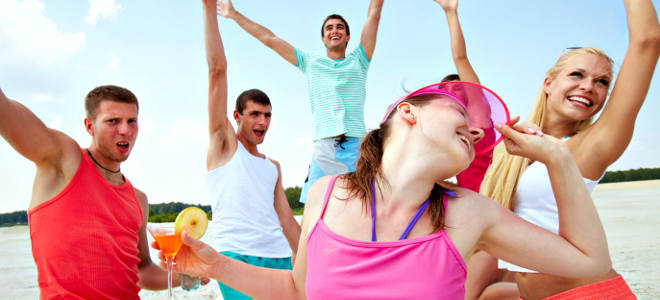 DestinatariosMateriaMaltrato entre iguales. 1º de ESO TutoríaLa tarjeta de visita. 1º y 2º de E.S.O.TutoríaSeis maneras de agradar. 1º y 2º de E.S.O.TutoríaDescribiendo un carácter. 1º y 2º de E.S.O.TutoríaEl encanto de los pequeños detalles1º y 2º de E.S.O.TutoríaLa tienda mágica.1º y 2º de E.S.O.TutoríaRebelión en las aulas. 1º y 2º de E.S.O.TutoríaLo que somos y lo que hacemos. 3º y 4º de E.S.O. TutoríaWaïna Moinen. 3º y 4º E.S.O.TutoríaLa familia.3º y 4º E.S.O.TutoríaActividades sobre acoso. 1º, 2º, 3º y 4º de ESO TutoríaPara mejorar el diálogo y la convivencia en el aula. 1º, 2º, 3º y 4º de ESO TutoríaAprendiendo a resolver conflictos. 1º, 2º, 3º y 4º de ESO TutoríaLas tablas de la ley 3º y 4º de ESO TutoríaInvertir en valores. 3º y 4º de ESO TutoríaDale la vuelta al anuncio. 3º y 4º de ESO TutoríaLas tablas de la ley 3º y 4º de ESO TutoríaInvertir en valores. 3º y 4º de ESO TutoríaDale la vuelta al anuncio. 3º y 4º de ESO TutoríaConocer para aceptar. 3º de ESO Ciencias Sociales Poemas para la paz 1º, 2º, 3º y 4º de ESO Lengua y Literatura. “La importancia de los pequeños detalles”:“En la vida de las personas pasan muchas cosas. Unas son fundamentales, otras insignificantes. Lo que llega a lo más hondo de nuestro ser, para bien o para mal, son los pequeños detalles: los buenos modales, el saber hablar, el acercarse a la gente en plan positivo... Los buenos modales hacen la vida más amable. Si no hay buenas maneras, todo es más estridente. La convivencia se forja con detalles como saludar, dar las gracias, pedir disculpas, preguntar y contestar con amabilidad, interesarse por los demás... Es preciso también saber hablar. Un lenguaje correcto favorece el entendimiento de las personas: hablar con respeto y elegancia, sin tacos ni palabras subidas de tono, evitando el insulto y el desprecio, sin reñir ni alzar la voz...Y acercarse a la gente en plan positivo: pensando bien de los demás, lejos de sospechas, suspicacias o desconfianzas, controlando los propios sentimientos y obsequiando a los otros con el propio optimismo, contagiando sencillez y bondad”.José Luis ZURBANO DÍAZ DE CERIO, La Solidaridad. Un tema transversal para la escuela